附件1网上办理《特种设备使用登记证》操作方法一、地址：http://113.57.190.149:82/developer/zjj/online/toLogin。首次登陆需注册账号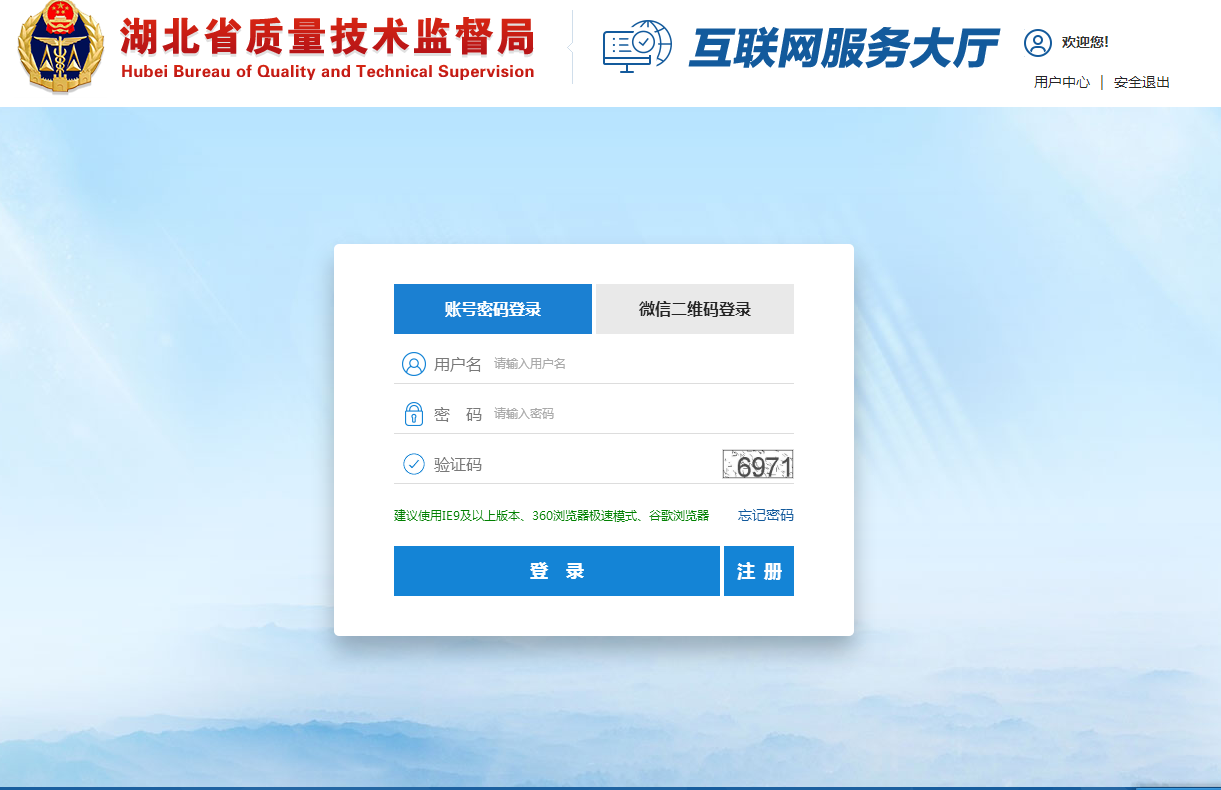 二、点击行政许可按钮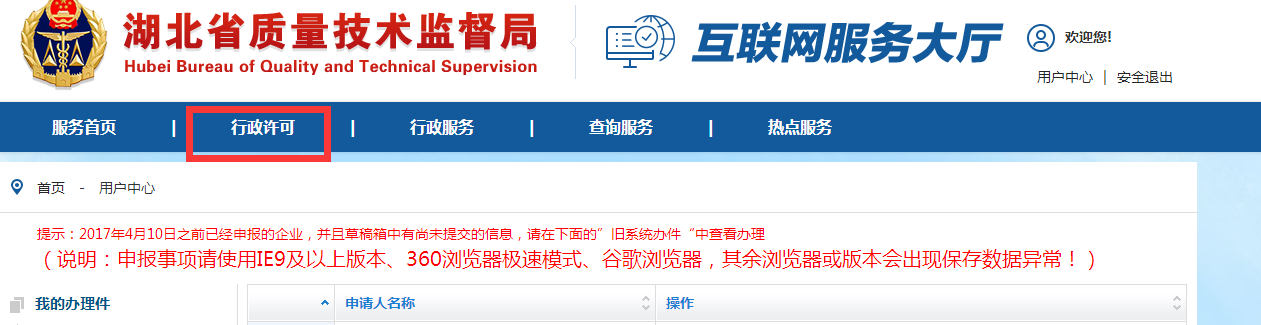 三、点选压力容器使用登记按钮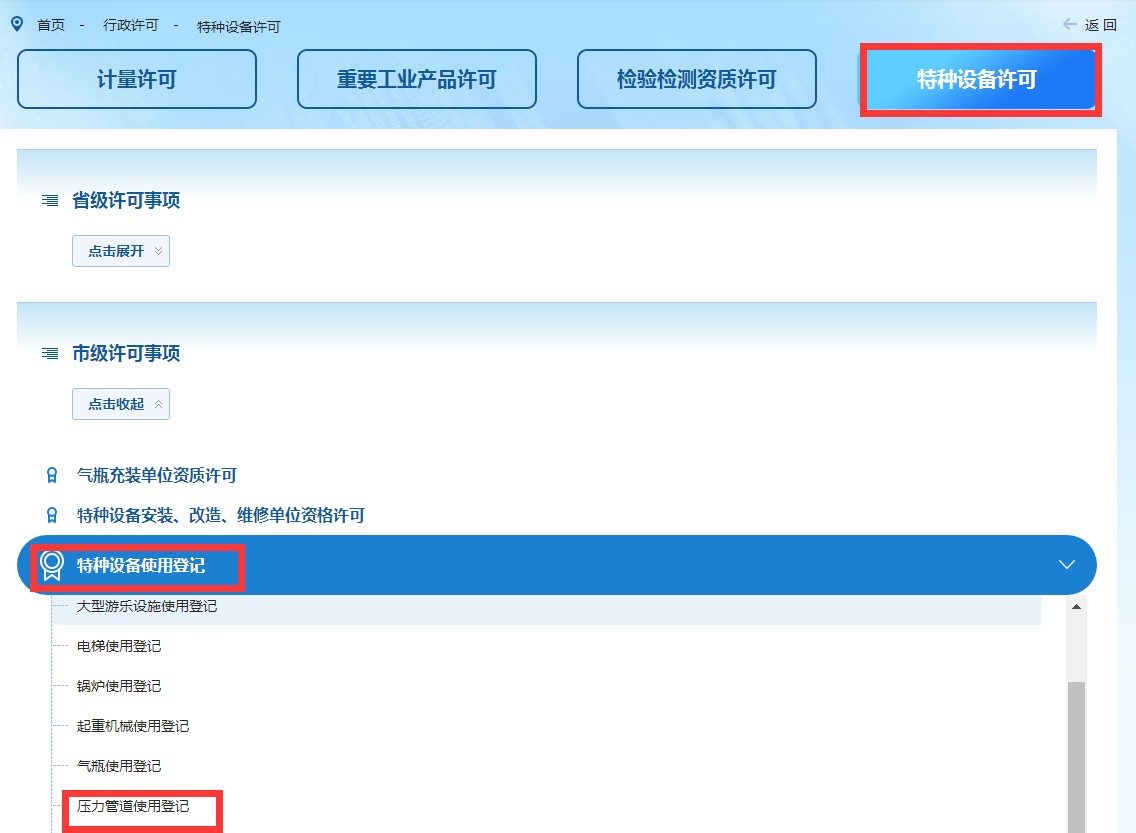 四、查看所需资料是否齐全，点击网上申报按钮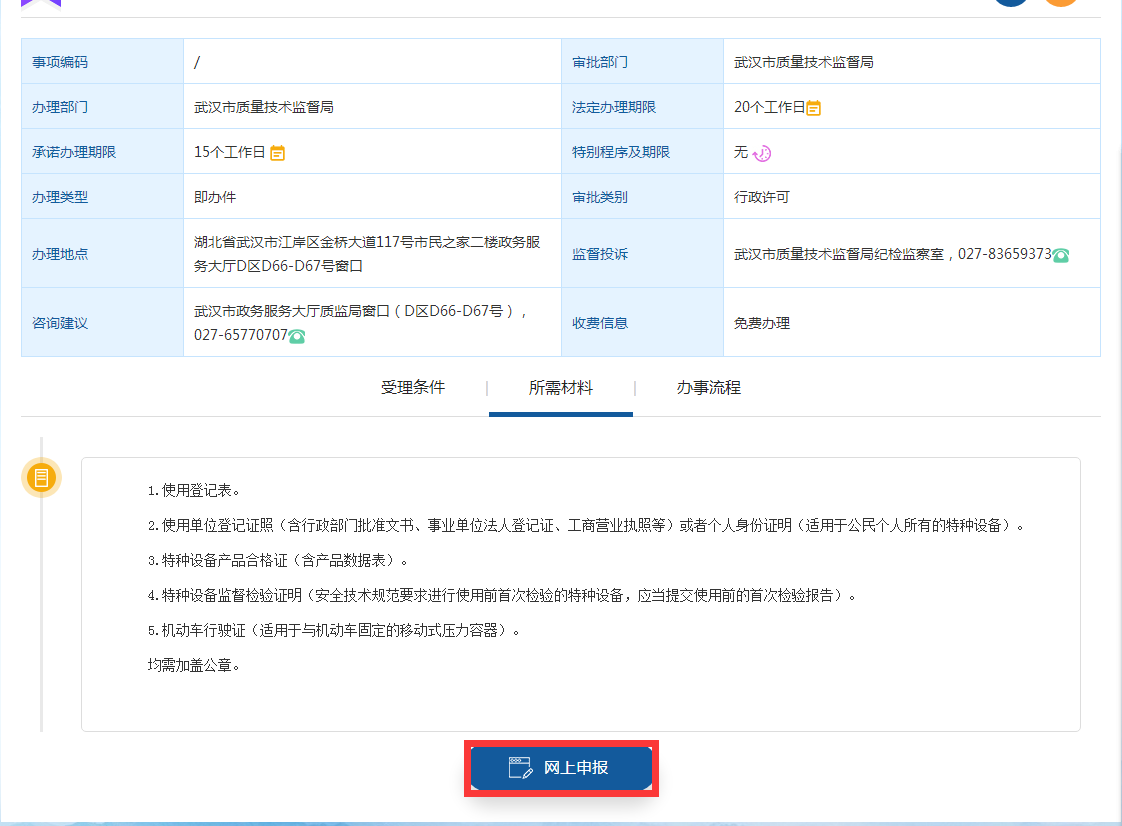 五、勾选新登记及准备框，点击“同意协议”按钮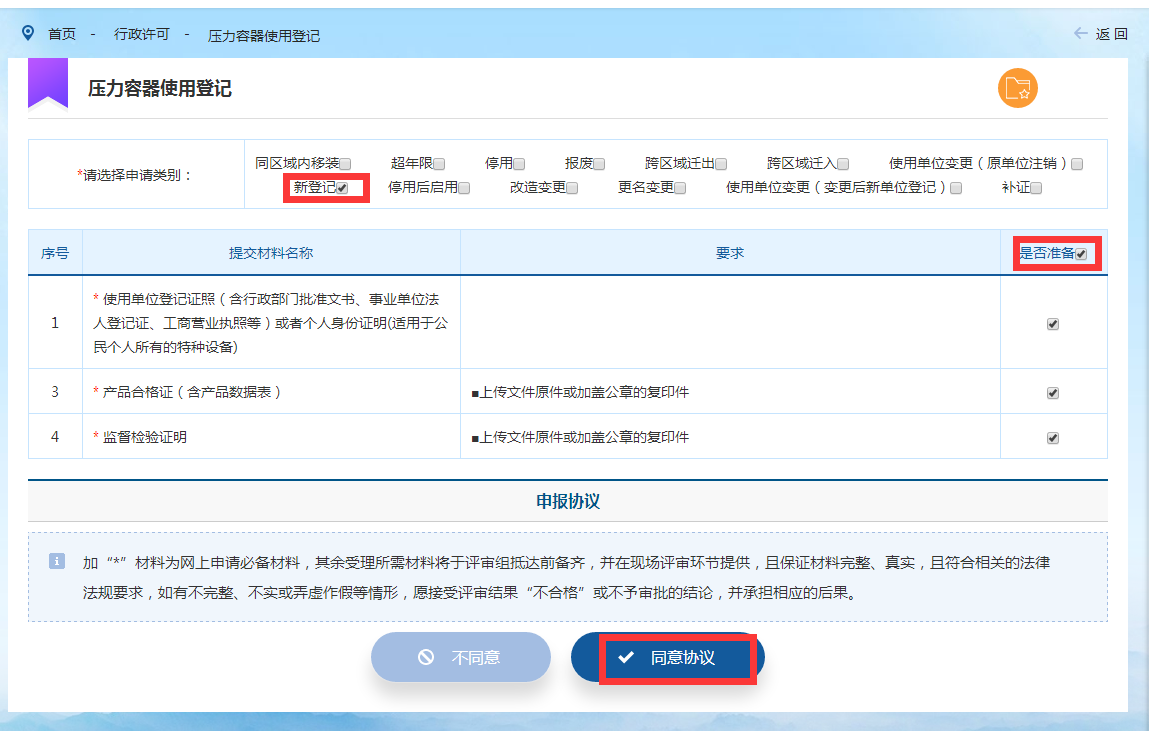 六、填写设备相关信息（星号为必填），如果信息为空，请填写"/"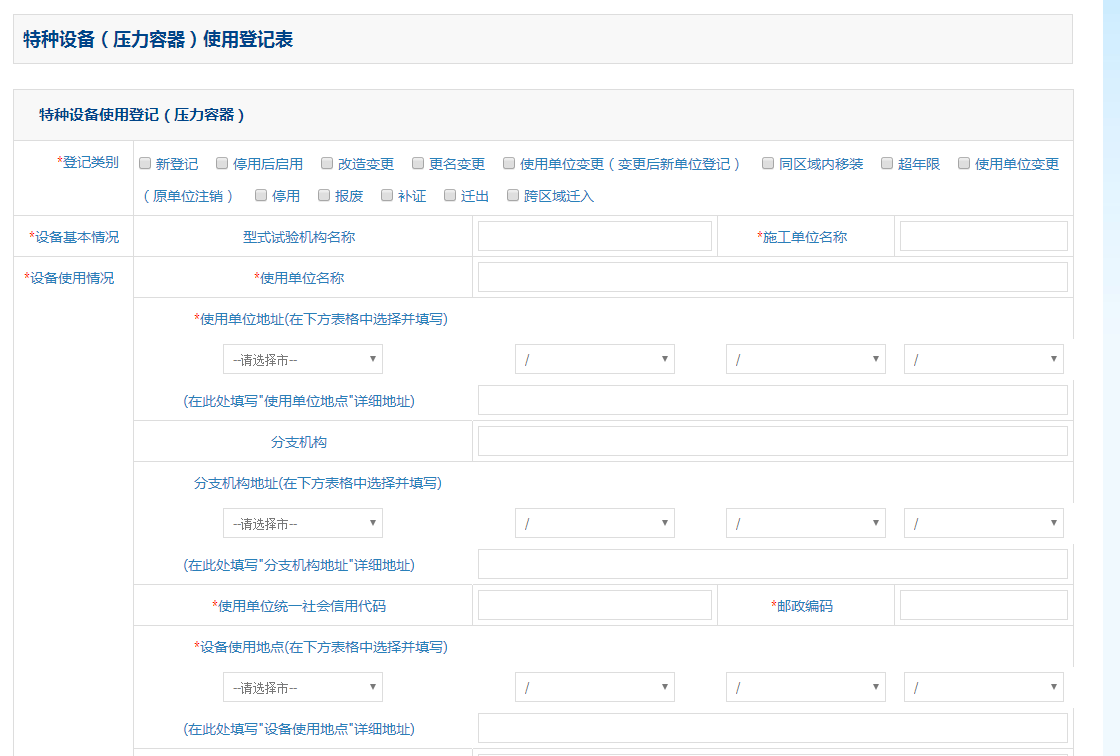 七、点击上传本地文件上传所需证照扫描件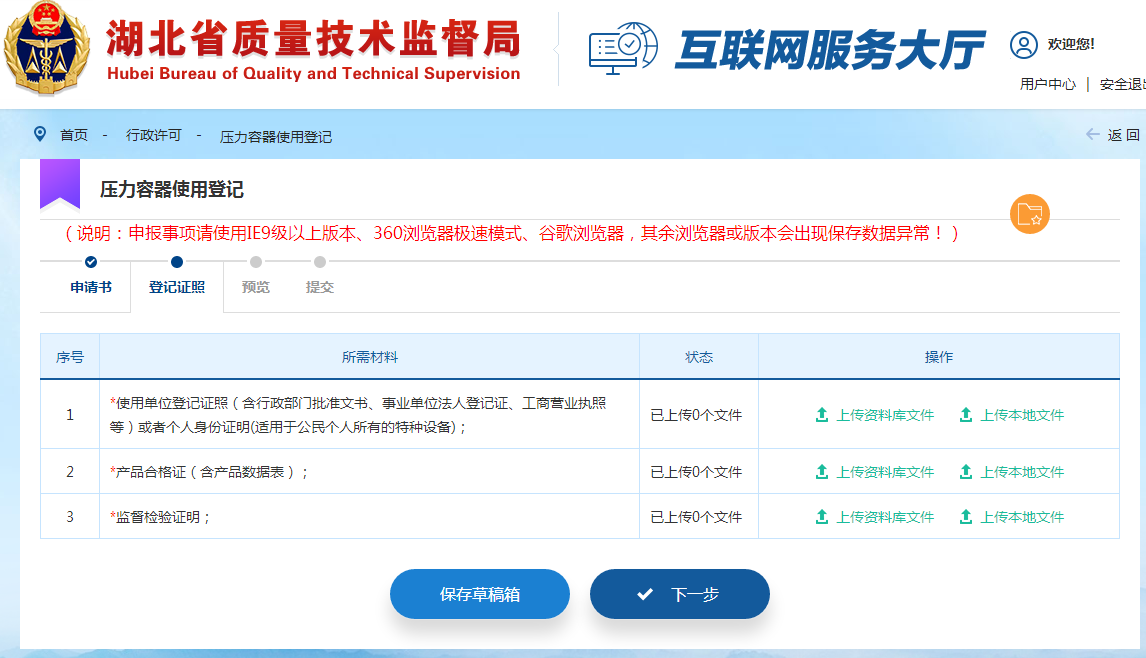 八、预览无误，点击提交等待审核（大约15个工作日），通过审核后前往武汉市锅炉及压力容器检验研究所办证窗口领取《特种设备使用登记证》如有疑问请致电027-68772107